The Leigh UTC and Inspiration Academy 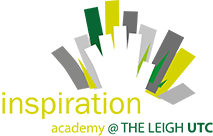 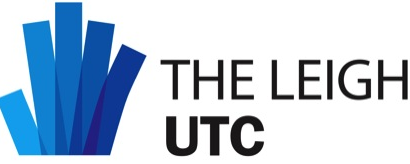 Teacher of Design & Technology Location: The Leigh UTC, Dartford, Kent, DA1 5TFStart Date: 1st September 2017 Basis: Full-time, permanent About the role:  The Leigh UTC and Inspiration Academy are seeking to appoint an experienced Teacher of Design & Technology for September 2017; an additional role within the experienced and hugely knowledgeable department to reflect the growth in student numbers as we widen our intake to Key Stage 3.  This is a truly fantastic opportunity for a passionate Teacher to become part of a well established, highly collaborative and successful team as we are confident that our teaching and support teams, our facilities and most importantly our students will inspire you.  Join us for a visit at a time to suit you and allow us to demonstrate exactly what we have on offer; for all subject areas, our D&T and Engineering Department has some of the best resources and equipment available in the education sector today!Our successful candidate will join us on a permanent, full-time basis and must be able to teach at Key Stages 3, 4 and 5.  More specifically, the selected candidate will have experience in teaching Food Technology at KS3 as we roll this out across the Academy from September 2017, Graphics, Product Design and experience of CAD, but please rest assured these are desirable criteria.  Please consult the Job Description attached for a more detailed overview of the responsibilities and duties of the role - these are in line with the National Teaching Standards.Recent Ofsted success!  The Leigh UTC was recently judged as Good with Outstanding Leadership in our first inspection since opening.  Our key successes and features that our successful candidate can be part of are as follows; - The promotion of pupils’ personal development and welfare is outstanding
- Pupils, including the disadvantaged and those who have special educational needs and/or disabilities, catch up from previous underachievement and make strong and often rapid progress in a range of subjects and disciplines
- Application to learning is often exemplary
- The Leigh UTC makes a real difference for its pupils and surrounding area. Pupils become motivated to find and follow their passions. They leave well equipped to succeed in engineering and related technical and design careers and contribute to the economy.
- The Principal, with his leaders and staff team, model a high-quality working environment. This rubs off on pupils, who value the supportive ethos, work-like atmosphere.The academy is committed to safeguarding children and successful candidates will be subject to an Enhanced DBS check.  Our commitment to safeguarding is underpinned by robust processes and checks which are in place across the Trust.Academy’s website: http://theleighutc.org.uk/Application link: https://www.jobtrain.co.uk/leighacademiestrust/displayjob.aspx?jobid=830